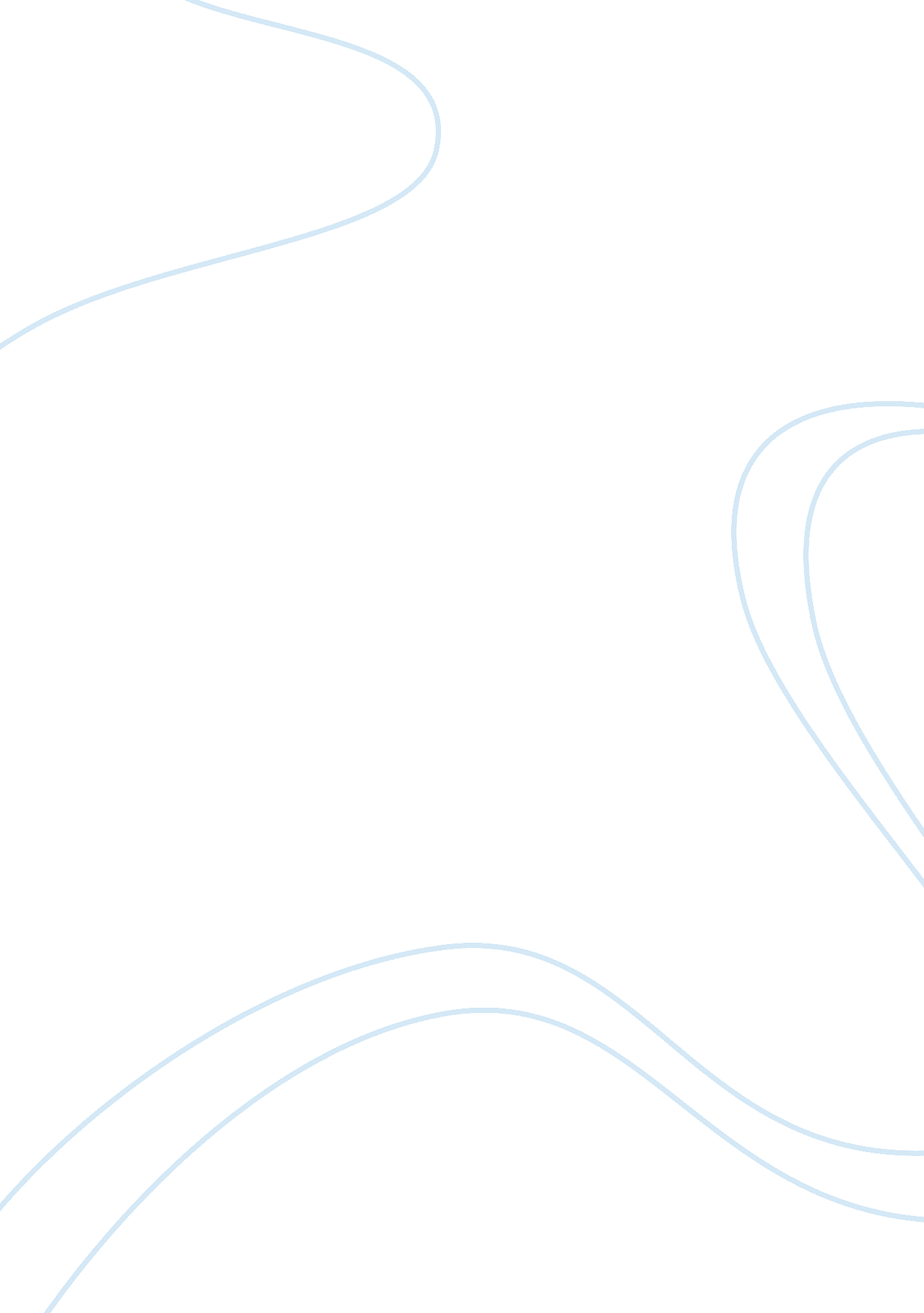 My roomLinguistics, English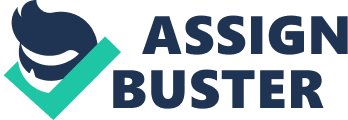 ﻿ My Room My room is not a typical room of a I mentioned that my room is not a typical as well as not typical room of a because it has the features of the room of both genders. It can be a room of a boy or a girl and it can be also a room of an adult or a child. It is also not a typical room of a student because it does not even look like a room at all! 
My room is not a typical room of a student because it is organized and tidy. I saw my friends room and they are such a big mess. Mine is not. My closet is well arranged and the used clothes are in one basket case and not littered all over the place. My bathroom is clean and my personal and grooming materials are also nicely kept in a drawer. 
Visitors also have hard time guessing whether it is a room of a boy or a girl. It can be a room of a girl because it is clean and tidy but it could be also a room of a boy because it has sports equipments in my room. I have football helmet, basketball, baseball and other sports gear displayed in a cabinet. My study table is also obviously a student’s table because it is made of sturdy wood with just books and other study materials on it but is not gender oriented. I also have a huge TV and speakers in my room that plays my favorite movies and music which could be either for a boy or a girl. 
It is also difficult to tell whether my room is for adults or for children. In addition to sports gears, my room also has toys, mannequins of cartoon characters and game boards. But the books that I have will also tell that it is for adult because it has history books, hobby books and school books. 
My room is unusual because I fill my room with the things that I love and not because how people think a room should be. It is my favorite place in the house. It is the place where I study, rest or to enjoy my favorite movies or music. It is also the place where I reflect about things because it feels very comfortable in there. 